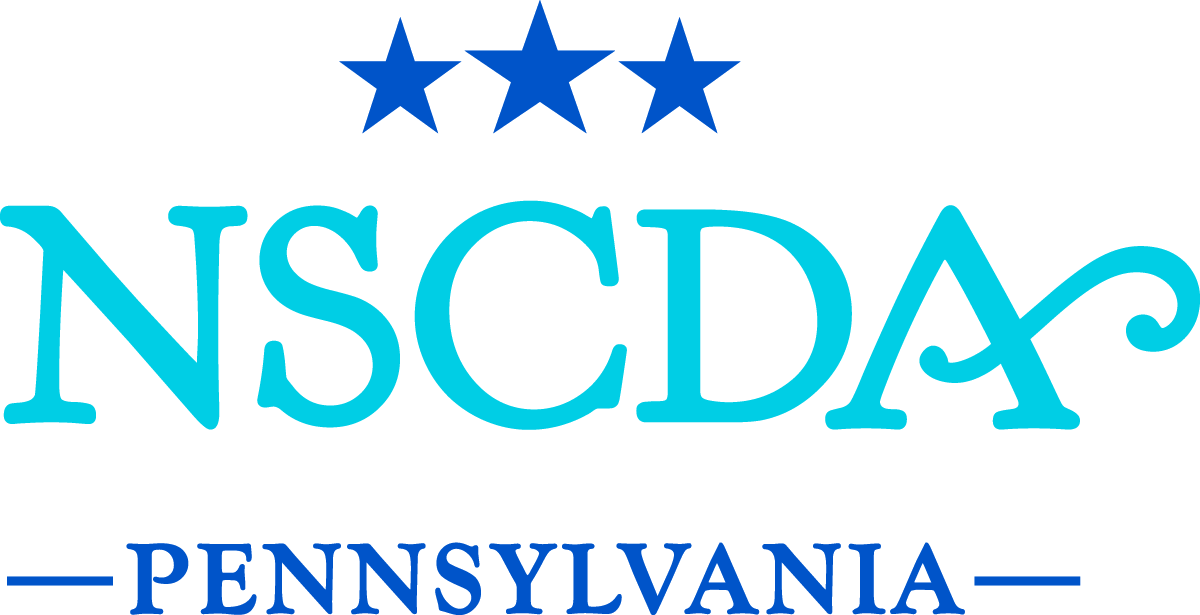 Board of Managers Meeting January 12, 2018I.	CALL TO ORDER:  The Board of Managers of the National Society of the Colonial Dames of America in the Commonwealth of Pennsylvania met on Friday, January 12, 2018 at HQ.  Anne L. B. Burnett, President, presiding, called the meeting to order at 9:55 AM.Board members:  present; excusedOfficers President 	Anne L.B. Burnett 	1st Vice President 	Barbara B. Rogers 	2nd Vice President 	Virginia J.  Whelan 	Governance	Wylie G.  Raab  	Recording Secretary	Catherine S. Klaus	Treasurer 	Margaret M. Conver	 Registrar 	Constance A.  TaylorAssociate State Registrar 	Sharon D. Holt	Stenton Chair (called in)	Kristin S.  Cahn von SeelenPatriotic Service Chair 	Elizabeth R. MillsHistoric Activities Chair 	Gwendolen Bryant		ManagersACC Chair (called in)	Elizabeth L. Teti 	LDY Chair (called in)	Margaret S. Broussard	Program Chair  	Josephine de Rosset HeywardDevelopment Chair 	Alice Lea Mast Tasman	Headquarters Chair	Jane Foster Willson	Membership Chair 	Lynn R. Salvo	Assistant Treasurer	Barbara S. Wood	Member At-Large	Elizabeth R. Marshall	Member At-Large	Gayla J. McCluskeyMember At-Large 	Eleanor R, PetersonHonorary Members		Historian	Katherine H, Norris 	Lady of Dumbarton	Margaret Shaver	Assoc. Trustee Sulgrave Manor  	Jane Foster WillsonRegent Gunston Hall 	Carol F. RushStenton Executive Director	Dennis S. Pickeral	Headquarters Executive Assistant 	Adriana RobinsonPast PresidentsSusan Armstrong	Dora L. RogersBarbara Cauffman	Margaret ShaverSarah B. Congdon	Margaret Schiffer		Martha Lewis			BOM 2018 (to serve out termsCornelia G. Schaefer	Wendy Wells-FinnRegarding the 1618 property lease, the tenant would like to renew the lease for 5 years.  A motion to approve the 5-year lease was made by Peggy Conver, seconded by Alice Lea Tasman contingent on resolving questions of termination and annual increase by Peggy and Carol Rush.  The motion was approved by majority.
		II.  Approval of November minutes - See Anne Burnett’s hand-written changes proposed to accept with corrections.  A motion to approve was made by Barbara Rogers, seconded by Wylie Raab.   All were in favor, and the motion passed.
III.  Action Items:  Bylaws Revisions – Wylie Raab, Governance Committee Chair, reported on the revised document and made a motion to approve by vote.  A vote was taken, all approved and the motion passed.IV.  Committee and Officer Updates [any pertinent informational bulletpoints]	President’s UpdateDevelopment – James Logan Award Dinner update – Alice Lea Tasman reported that Jefferson wants to contribute significantly, and contributions are getting close to reaching $100,000.  Treasurer’s Report – See Peggy Conver’s Report.Strategic Planning – No report.Governance – See Wylie Raab’s report.Museum Properties: a) Stenton – no report;  b) Headquarters – Anne reported a hold on rentals for 2019 considering elevator remodel plans.  Jane Foster Wilson reported on the elevator situation, a feasibility study and a timeline to move forward with elevator renovation (estimate $600k for elevators and bathroom remodeling); c) Woodville – no report; d) 3 National properties – Committees:  Margaret Broussard (Lancaster/Dauphine) reported that they are going along as usual.  Besty Teti reported on new citizen ceremony, and all is moving along.Patriotic Service  – Liz Mills not present, however, 4 essay submissions have been received.Historical Activities – No report.Programs –Thanks to Peggy Conver for organizing the Orpheus singers at the Christmas luncheon.  The corresponding secretary will check if thank-you letter was sent.Membership – no report, however, Ann stated that numbers are in the negative from losses to additions.  Young Dames are resigning as well as elderly members.Registrar and Associate States Registrar Reports – Sharon Holt reported that about 12 people will be coming in.Communications – Anne will be meeting with Sarah Fletcher regarding Connections, among other things.  Sarah is moving to Cincinnati 1/19/18.V.  Discussion Items - 2018 Regional Conference:  Ann and Sally Congdon both reported on the event; the budget has been approved for the event, and invitations will go out end of January/beginning of February.Next board meeting:  Friday, March 9, 2017There being no further business, the meeting was adjourned at 11:15 am.Respectfully submitted,Catharine S. KlausRecording Secretary